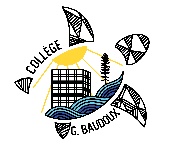 NOTE D’INFORMATION : TEST D’ENTREE EN SECTION BILINGUEOuverte depuis la rentrée 2012, la section de 6ème bilingue du collège Georges BAUDOUX propose une pratique extensive de l’anglais au travers de plusieurs disciplines non linguistiques dont l’enseignement est partiellement dispensé en anglais,  telles que l’histoire-géographie, les mathématiques,  l’éducation physique et sportive et la physique-chimie.L’enseignement de l’anglais en section bilingue est également plus poussé,  avec des cours intégralement dispensés en anglais, une forte mise en avant de la production orale des élèves et un travail de lecture régulier proposé dès la 6ème. Particulièrement destinée aux élèves issus d’écoles primaires bilingues, la section ouvre toutefois un nombre de places limité aux  élèves volontaires d’autres écoles du secteur.Le recrutement pour la rentrée 2022 s’effectuera sur test, le mercredi 29/09/2021 à partir de 13h00 au collège, sur convocation individuelle. Les candidats devront déposer leur courrier de demande de candidature avec justificatif de domicile obligatoire au secrétariat du collège avant le mercredi 22/09/2021.Le niveau minimum requis pour les tests est fixé à  A2.Afin de faciliter l’organisation des tests oraux, il est impératif de préciser l’école d’origine et de joindre un contact mail  ainsi qu’un contact téléphonique à la demande de candidature afin que nous puissions communiquer au candidat son heure et lieu de passage. Le test consiste en un entretien sans préparation d’une dizaine de minutes maximum, durant lequel le jury (un professeur d’anglais et un professeur d’une discipline non linguistique) interrogera le candidat sur différents points. L’objectif est d’évaluer le niveau global de compréhension de l’oral et la capacité à formuler des réponses spontanées. Par ailleurs, une bonne connaissance des nombres est également requise ainsi que des principales formes géométriques et du vocabulaire de calcul de base. Le jury demandera également au candidat de lire un court passage de texte sur lequel il sera interrogé en compréhension globale et de s’exprimer à l’oral à partir d’un document iconographique.